§7304.  DisclosureBefore a transportation network company driver may accept a request for a prearranged ride through the transportation network company's digital network, the transportation network company shall disclose in writing to the driver:  [PL 2015, c. 279, §1 (NEW).]1.  Coverage provided.  The insurance coverage, including the types of coverage and the limits for each coverage, that the transportation network company provides while the transportation network company driver uses a personal vehicle in connection with a transportation network company's digital network;[PL 2015, c. 279, §1 (NEW).]2.  Personal policy may not cover.  That the transportation network company driver's own automobile insurance policy, depending on the policy's terms, might not provide any coverage while the driver is logged into the transportation network company's digital network and is available to receive transportation requests or while the driver is engaged in a prearranged ride;[PL 2015, c. 279, §1 (NEW).]3.  Contact insurer or agent.  That the transportation network company driver must contact the driver's personal automobile insurer or insurance producer to advise the insurer or producer that the driver will be providing transportation network services and to determine the coverage, if any, that may be available from the driver's personal automobile insurance policy; and[PL 2015, c. 279, §1 (NEW).]4.  Potential impact on lien.  That, if the motor vehicle that the transportation network company driver uses to provide transportation network services has a lien against it, using the motor vehicle for transportation network services without physical damage coverage may violate the terms of the contract with the lienholder.[PL 2015, c. 279, §1 (NEW).]SECTION HISTORYPL 2015, c. 279, §1 (NEW). The State of Maine claims a copyright in its codified statutes. If you intend to republish this material, we require that you include the following disclaimer in your publication:All copyrights and other rights to statutory text are reserved by the State of Maine. The text included in this publication reflects changes made through the First Regular and First Special Session of the 131st Maine Legislature and is current through November 1. 2023
                    . The text is subject to change without notice. It is a version that has not been officially certified by the Secretary of State. Refer to the Maine Revised Statutes Annotated and supplements for certified text.
                The Office of the Revisor of Statutes also requests that you send us one copy of any statutory publication you may produce. Our goal is not to restrict publishing activity, but to keep track of who is publishing what, to identify any needless duplication and to preserve the State's copyright rights.PLEASE NOTE: The Revisor's Office cannot perform research for or provide legal advice or interpretation of Maine law to the public. If you need legal assistance, please contact a qualified attorney.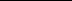 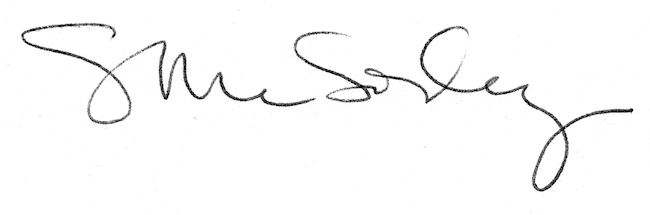 